Dear Parents/CarersUSE OF PRIVATE MOTOR VEHICLES BY SHARED CURRICULUM STUDENTS The following information outlines the rules associated with the privilege of driving to and from each Rivers Secondary Campus for students enrolled in Shared Curriculum subjects.1. OBTAINING PERMISSION This Permission Form must be completed and signed by the student and yourself and returned to the Shared Curriculum Coordinator at the students’ home campus for inclusion in their student file and the Rivers desk will be notified. This acknowledges that you and the student have read the conditions and you have given permission for them to drive to and from campuses for Shared Curriculum classes. If the student intends to convey passengers between campuses the Passenger Details page must be completed including intended passengers and signatures of parent/carer for each party. Please also include a copy of the driver’s license and vehicle registration for the vehicle in use.2. CONTINUING REQUIREMENTS Once permission has been granted, the student must comply with the requirements outlined below. Passengers limited to number of seat belts. Change of registration or additional cars must be notified. Cars must only be used to transport directly to and from a Campus.Vehicles must be parked in appropriate parking facilities at each Campus.Remember that the student represents The Rivers Secondary College when driving to and from Campuses. Members of the community are likely to complain about any unacceptable behaviour. Such complaints may be referred to the local Police, complete with all relevant details. 3. STUDENT DRIVERS The student may only carry passengers for whom a permission note has been received. Failure to observe these requirements will result in loss of the privilege of driving to campuses for shared curriculum classes. Yours sincerely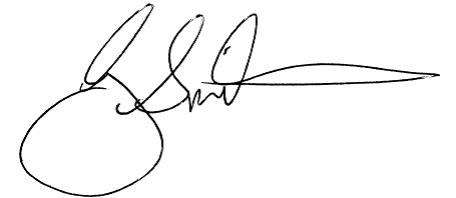 Greg SmithExecutive PrincipalPERMISSION FORMI acknowledge that I have read the rules and conditions and give my son/daughter permission to drive to and from The Rivers Secondary Campuses across the College. PARENT/CARER (please print) ________________________SIGNATURE	 _________________________________________DATE:	_________________________________________ I agree to abide by the conditions stated in this policy. STUDENT SIGNATURE: _________________________________ DATE:_________________________________ AUTHORISATION FORM DRIVER DETAILSNAME: ________________________________________________YEAR: ________________________________________________DRIVER’S LICENCE NUMBER: ____________________________EXPIRY DATE: ___________________VEHICLE(S) DETAILS REGISTRATION NUMBER: _______________________________MAKE: ________________________________________________ EXPIRY DATE:_________________________________________I give the above student permission to drive to host Campuses from home Campus and return across The Rivers Secondary College only.Parent/Carer Signature __________________________________________(Please include a copy of your Driver’s License and Vehicle Registration)PASSENGER DETAILSName of Passenger 		_________________________________________Driver’s Parent/Carer Signature   _________________________________Passenger Parent /Carer Signature _______________________________Name of Passenger 		________________________________________Driver’s Parent/Carer Signature   _________________________________Passenger Parent /Carer Signature _______________________________Name of Passenger 		_________________________________________Driver’s Parent/Carer Signature   ___________________________________Passenger Parent /Carer Signature _________________________________Name of Passenger 		_________________________________________Driver’s Parent/Carer Signature   __________________________________Passenger Parent /Carer Signature ________________________________  